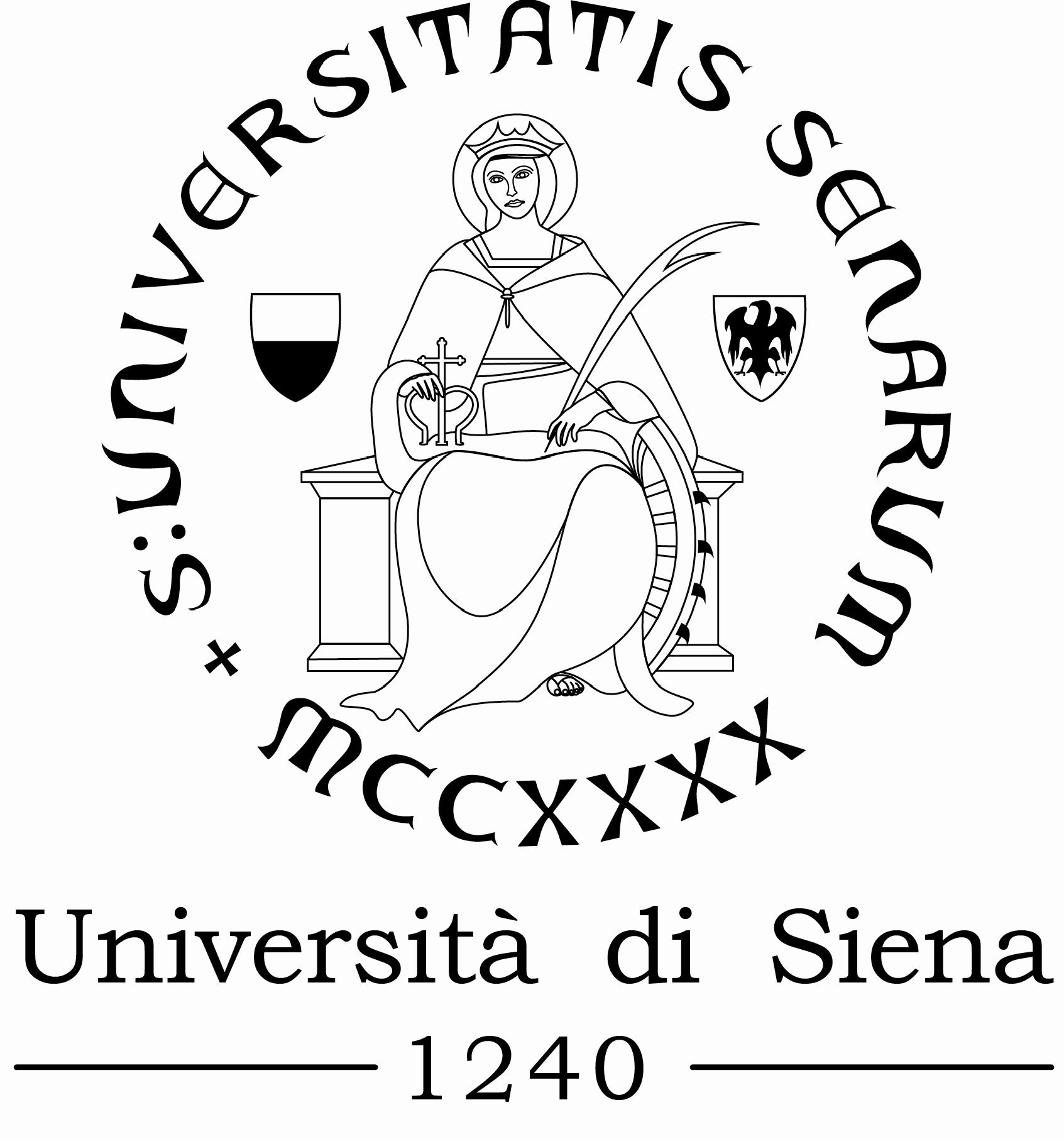 GIUSTIFICATIVO LAVOROIl/la Prof./Prof.ssa ______________________________________________________, docente del CdL ________________________________________________________DICHIARAche lo/la studente ____________________________ ha sostenuto l’esame di ______________________________________________________________________in data ________________ presso il ______________________________________________________________________________________________________________Siena, il ________________                                                ____________________                                                                                               Firma del docente